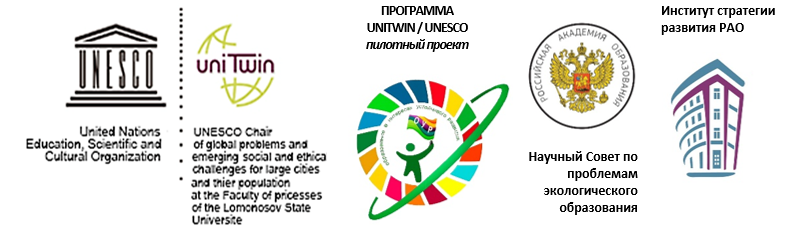 Протокол по итогам Межрегионального фестиваля-конкурса для педагогов ДОО «Талантливый педагог»Межрегиональный фестиваль-конкурс «Талантливый педагог» для педагогов ДОО состоялся в апреле-мае 2022 г. В конкурсе приняли участие 28 педагогов из разных регионов РФ: г. Томск: ДОО №№ 5, 57, 79, 99, 102, МАОУ СОШ № 4; Томский район: МБОУ НОШ «Южные ворота»; Иркутская область: МБДОУ № 12 г. Усть-Илимска, МБДОУ № 43 п. Мегет.Цель Конкурса – создание условий для проявление творческих способностей у педагогов.К Конкурсу приняты работы, выполненные в следующих номинациях:«Театральная миниатюра»;«Декламация стихотворений»;«Звонкий голосок (хоровое или сольное исполнение)».Победители и призёры Конкурса награждаются грамотами в каждой номинации (отправляются на электронный адрес, указанный в заявке) не позднее 10 июня 2022 г.Коллеги, если по какой-то причине к 10 июня 2022 г. Вы не получили письмо, просим Вас написать на электронную почту: fateevaoi80@gmail.com,  Фатеева Ольга Ивановна, методист МАУ ИМЦ.Поздравляем всех победителей и призеров, благодарим всех за участие!Молодцы! До новых встреч, друзья!№ п/пФИОДолжностьКраткое наименование образовательной организацииНаселённый пункт, регионНоминацияРезультатМихеева Ирина Николаевнаучитель биологииМАОУ СОШ № 4г. Томск«Звонкий голосок»1 местоКирьянова Ольга СергеевнавоспитательМАДОУ № 5г. Томск«Декламация стихотворения»Гран-приПетровская Людмила ЛеонидовнавоспитательМБДОУ № 12 «Брусничка»г. Усть-Илимск«Декламация стихотворения»2 местоКлоц Наталья Валентиновназаместитель заведующего по ВМРМБДОУ № 43п. Мегет, Иркутская область«Театральная миниатюра»1 местоЩербинина Людмила ГеннадьевнавоспитательМБДОУ № 43п. Мегет, Иркутская область«Театральная миниатюра»1 местоБатракова Дарья Юрьевнамузыкальный руководительМБДОУ № 43п. Мегет, Иркутская область«Театральная миниатюра»1 местоЗавьялова Ольга Сергеевна.воспитательМБДОУ № 43п. Мегет, Иркутская область«Театральная миниатюра»1 местоТихонова Светлана ИвановнавоспитательМБДОУ № 43п. Мегет, Иркутская область«Театральная миниатюра»1 местоКобыльникова Ольга СергеевнавоспитательМБДОУ № 43п. Мегет, Иркутская область«Театральная миниатюра»1 местоТатарникова Наталья Борисовнаучитель-логопедМБДОУ № 43п. Мегет, Иркутская область«Театральная миниатюра»1 местоТаюкина Наталья Сергеевнастарший воспитательМАДОУ № 57г. Томск«Декламация стихотворений»1 местоСуворина Елена Александровнастарший воспитательМАДОУ № 57г. Томск«Декламация стихотворений»1 местоТаюкина Наталья Сергеевнастарший воспитательМАДОУ № 57г. Томск«Театральная миниатюра»2 местоСуворина Елена Александровнастарший воспитательМАДОУ № 57г. Томск«Театральная миниатюра»2 местоБакулева Раиса Николаевнаинструктор по физической культуреМАДОУ № 57г. Томск«Театральная миниатюра»2 местоСавинова Анастасия НиколаевнавоспитательМАДОУ № 57г. Томск«Театральная миниатюра»2 местоХалитова Людмила СергеевнавоспитательМАДОУ № 57г. Томск«Театральная миниатюра»2 местоСудакова Ольга ВениаминовнавоспитательМАДОУ № 57г. Томск«Театральная миниатюра»2 местоТайгрова Анастасия НиколаевнавоспитательМАДОУ № 79г. Томск«Звонкий голос»2 местоБехтерева Марина АлексеевнавоспитательМАДОУ № 99г. Томск«Звонкий голос»3 местоПетрова Яна ИгоревнавоспитательМАДОУ № 99г. Томск«Звонкий голос»3 местоШуляева Евгения ВладимировнавоспитательМАДОУ № 99г. Томск«Звонкий голос»3 местоСалосина Мария АнатольевнавоспитательМАДОУ № 99г. Томск«Декламация стихотворений»2 местоПозднякова Елена Михайловнамузыкальный руководительМАДОУ № 102г. Томск«Звонкий голосок»3 местоФенько Елена Владимировнамузыкальный руководительМАДОУ № 102г. Томск«Звонкий голосок»3 местоПронькина Светлана АнатольевнавоспитательМАДОУ № 102г. Томск«Декламация стихотворений»1 местоГребенщикова Ирина СергеевнавоспитательМАДОУ № 102г. Томск«Декламация стихотворений»1 местоСаваленко Любовь Николаевнамузыкальный руководительМБОУ НОШ «Южные ворота»мкр. «Южные ворота», Томского района«Звонкий голосок»1 место